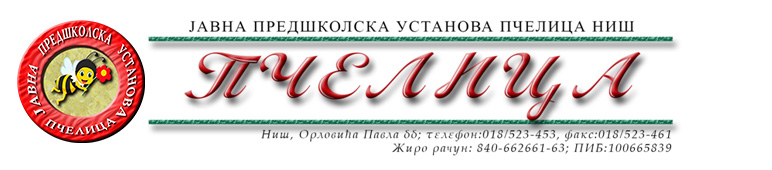 КОНКУРСНА ДОКУМЕНТАЦИЈА ЗА НАБАВКУ ДОБАРА БР.2.1.12. КУХИЊСКО ПОСУЂЕОБРАЗАЦ ПОНУДЕ ЗА НАБАВКУ ДОБАРА  СПЕЦИФИКАЦИЈАРОК ВАЖЕЊА ПОНУДЕ: _____________дана (не може бити краћи од 30 дана) од дана отварања понуда.РОК ИСПОРУКЕ: ____________ дана (не може бити дужи од 10 дана) од дана закључења уговора.ГАРАНЦИЈА : ________  месеци (најмање 24 месеци) од дане примопредаје добара.УСЛОВИ И НАЧИН ПЛАЋАЊА: У року од 45 (четрдесетпет) дана од дана пријема исправног рачуна (фактуре) са тачно наведеним називима, врсти и количини испоручене робе. У Нишу,   ____.____.2023.године      			       		ПОНУЂАЧМ.П.        	_____________________                                                                                      		(потпис овлашћеног лица)Под пуном материјалном и кривичном одговорношћу, као заступник понуђача, дајем следећуИ З Ј А В УПонуђач  _______________________________________из ____________________, у поступку  набавке добара број 2.1.12.  Кухињско посуђе,  испуњава све услове дефинисане конкурсном документацијом за предметну  набавку и то:да је регистрован је код надлежног органа, односно уписан у одговарајући регистар;да он и његов законски заступник није осуђиван за неко од кривичних дела као члан организоване криминалне групе, да није осуђиван за кривична дела против привреде, кривична дела против животне средине, кривично дело примања или давања мита и кривично дело преваре;да није изречена мера забране обављања делатности на снази у време објаве/слања позива за доставу понуде;да је измирио доспеле порезе, доприносе и друге јавне дажбине у складу са прописима Републике Србије или стране државе када има седиште на њеној територији;да је поштовао обавезе које произлазе из важећих прописа о заштити на раду, запошљавању и условима рада, заштити животне средине и гарантује да је ималац права интелектуалне својине;да привредни субјект има успостављен ХАССП систем или одговарајући за област продаје, монтаже и поправке професионалне угоститељске опремеУЗ ПОНУДУ ДОСТАВИТИ ТРАЖЕНИ СЕРТИФИКАТПонуђач овом Изјавом, под пуном материјалном и кривичном одговорношћу потврђује  да је понуду у поступку набавке добара број 2.1.12.  Кухињско посуђе, поднео потпуно независно и без договора са другим понуђачима или заинтересованим лицима.У Нишу,   ____.____.2023.године      			       		ПОНУЂАЧМ.П.        	_____________________                                                                                      		(потпис овлашћеног лица)                                                                                                                                                                       Број понуде Назив понуђачаАдреса седишта понуђачаОсоба за контактОдговорна особа/потписник уговораКонтакт телефонТекући рачун и назив банкеМатични бројПИБЕлектронска поштаРед.бр.Опис добараЈединица мереКоличинаЈединична цена без ПДВ-аУкупна цена без ПДВ-а1.Термос ручни Unox, капацитет 20 литара. Сви елементи термоса, осим полиетиленског међупоклопца и доње гумене карике, израђени од киселоотпорног челика Č 4580 (AISI 304). Унутрашњи пречник посуде је 300мм, тежина празне посуде до 9кг, висина 375мм, три штелујуће копче за затварање и три ручке за ношење. Копче за затварање су израђене од шипкастог материјала фи 6мм, свака копча се може подешавати по висини једноставним одвртањем и завртањем.ком14УКУПНА ЦЕНА БЕЗ ПДВ-АУКУПНА ЦЕНА БЕЗ ПДВ-АУКУПНА ЦЕНА БЕЗ ПДВ-АИЗНОС ПДВ-А ИЗНОС ПДВ-А ИЗНОС ПДВ-А УКУПНА ЦЕНА СА ПДВ-ОМ УКУПНА ЦЕНА СА ПДВ-ОМ УКУПНА ЦЕНА СА ПДВ-ОМ 